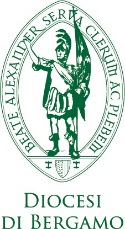 Ufficio Liturgico DiocesanoModulo per comunicarela data della celebrazionedel sacramento della ConfermazioneNella comunità parrocchiale (o nell’unità pastorale) di________________________________________________CET_____FP_______si intende amministrare il sacramento della Confermazione ai ragazzi di___________                                                                                                                    (Classe frequentata)il giorno __________________ ,  nella Celebrazione Eucaristica delle ore ________.                              (gg/mm/anno)I ragazzi che riceveranno la Confermazione sono in numero di _________________Lo scorso anno il Sacramento è stato amministrato da ________________________.                                                                                                                   (nome ministro)_________________________                                 _________________________                            (luogo e data)                                                                                    Il  Parroconota beneIl presente modulo deve essere compilato e consegnato/inviato (anche via fax o e-mail) all’Ufficio Liturgico Diocesano: - Piazza Duomo 5, 24129 Bergamo; - tel. 035/278233, fax 035/278250;- email: segr.ufficioliturgia@curia.bergamo.it - entro il 31 dicembre 2023L’incaricato dell’Ufficio Liturgico provvederà a comunicare ai Parroci il nome del ministro della Confermazione designato dal Vescovo per la loro comunità.I Parroci che, per particolari motivazioni pastorali, intendono invitare un altro vescovo per la celebrazione del sacramento della Confermazione, sono tenuti ad informare l’Ordinario, tramite l’Ufficio Liturgico Diocesano.Bergamo, 14 settembre 2023                                                                                Don Doriano Locatelli                                                                          Direttore dell’Ufficio Liturgico